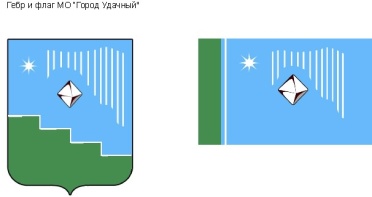 Российская Федерация (Россия)Республика Саха (Якутия)Муниципальное образование «Город Удачный»Городской Совет депутатовIV созыв                                 XXVI СЕССИЯРЕШЕНИЕ05 августа 2020 года                                                                                          		  №26-1О внесении изменений в решение городского Совета депутатов от 1 июля 2015 года № 30-2  «Об утверждении Положения о гарантиях и компенсациях для лиц, работающих в организациях, финансируемых за счет средств местного бюджета муниципального образования «Город Удачный» Мирнинского района Республики Саха (Якутия)»В соответствии с Постановлением Правительства Российской Федерации от 19.06.2020 года № 887 «Об особенностях правового регулирования трудовых отношений и иных непосредственно связанных с ними отношений в 2020 году», городской Совет депутатов МО « Город Удачный» решил:  1. Внести в Положение о гарантиях и компенсациях для лиц, работающих в организациях, финансируемых за счет средств местного бюджета муниципального образования «Город Удачный» Мирнинского района Республики Саха (Якутия)», утвержденное решением городского Совета депутатов от 1 июля 2015 года №30-2, изменения согласно приложению к настоящему решению. 2. Настоящее решение подлежит официальному опубликованию (обнародованию) в порядке, установленном Уставом МО «Город Удачный» и вступает в силу после его официального опубликования (обнародования).3. Контроль   исполнения   настоящего   решения   возложить   на   комиссию    по законодательству, правам граждан, местному самоуправлению (Ершов Ю.И.). ПРИЛОЖЕНИЕ к решению городского Совета депутатов МО «Город Удачный» от  05 августа 2020 года №26-1ИЗМЕНЕНИЯв Положение о гарантиях и компенсациях для лиц, работающих в организациях, финансируемых за счет средств местного бюджета муниципального образования «Город Удачный» Мирнинского района Республики Саха (Якутия)», утвержденное решением городского Совета депутатов от 1 июля 2015 года №30-21) в статье 3:а) дополнить пункт 3.1. подпунктом 3.1.1. следующего содержания:«3.1.1. Лица, работающие в организациях, расположенных в районах Крайнего Севера и приравненных к ним местностях, и имеющие право в соответствии со статьей 325 Трудового кодекса Российской Федерации на оплату один раз в 2 года за счет средств работодателя стоимости проезда и провоза багажа в пределах территории Российской Федерации к месту использования отпуска и обратно (далее - компенсация расходов), но не воспользовавшиеся таким правом в 2020 году в связи с осуществляемыми в 2020 году ограничительными мерами по предупреждению распространения новой коронавирусной инфекции (далее - ограничительные меры), могут реализовать это право в 2021 году. Если указанный период, за который работнику предоставляется право на компенсацию расходов, заканчивается в 2020 году и он его не использовал, право на компенсацию расходов в 2021 - 2022 годах реализуется в 2022 году. Полученные работником средства, выплаченные ему работодателем в 2020 году в качестве предварительной компенсации расходов, в случае если он не воспользовался ими в связи с ограничительными мерами, не подлежат возврату работодателю, если транспортная организация предусмотрела пролонгацию на 2021 год срока выполнения обязательств по перевозке пассажира исходя из суммы ранее внесенной провозной платы (либо пролонгацию действия проездных и перевозочных документов на 2021 год) либо не возмещает средства за проездные и перевозочные документы. Работники, оплатившие проездные и перевозочные документы, но не воспользовавшиеся ими в связи с ограничительными мерами, в течение 7 рабочих дней с даты выхода работника из отпуска (окончания периода осуществления мер, если они распространялись на такого работника): - возвращают работодателю средства, полученные на приобретение проездных и перевозочных документов, в случае их возмещения в денежной форме транспортной организацией (исходя из возмещенной суммы); - информируют работодателя о пролонгации транспортной организацией на 2021 год срока выполнения обязательств по перевозке пассажира исходя из суммы ранее внесенной провозной платы либо о пролонгации действия проездных и перевозочных документов на 2021 год; - информируют работодателя о том, что транспортная организация не возвращает средства за проездные и перевозочные документы и не продлевает срок выполнения обязательств по перевозке, с приложением соответствующих документов. При необходимости работодатель вправе запросить у транспортной организации предоставление соответствующих документов. Способ информирования работодателя  - заявление на имя представителя нанимателя (работодателя). Отчет о произведенных расходах с приложением подлинников проездных и перевозочных документов или их экземпляров на бумажном носителе (при оформлении в электронном виде), если работник воспользовался ими для проезда к месту использования отпуска и (или) обратно, представляется работником работодателю в течение 3 рабочих дней с даты выхода работника из отпуска (с учетом периода осуществляемых по месту использования отпуска или по месту работы работника ограничительных мер, если они распространялись на такого работника).»;б) пункт 3.2. изложить в следующей редакции:«3.2. К членам семьи работника организации, имеющим право на компенсацию расходов, относятся неработающие муж (жена), несовершеннолетние дети (в том числе, находящиеся под опекой и попечительством), фактически проживающие с работником.Компенсация расходов по проезду к месту отдыха и обратно предоставляется работнику, не являющемуся родителем несовершеннолетнего ребенка, совершеннолетнего ребенка, обучающегося в общеобразовательной организации, но состоящему в зарегистрированном браке с матерью (отцом) этого ребенка, и у которого ребенок находится на иждивении.Работник имеет право на компенсацию расходов по проезду к месту отдыха и обратно на дееспособных детей в возрасте до 23 лет, находящихся на иждивении и обучающихся на дневных (очных) отделениях высших, средних профессиональных учебных заведений, профессионально-технических училищ и иных училищ начального профессионального образования на территории Российской Федерации, по одному из маршрутов:место учебы – место жительства родителей;место учебы – место проведения отдыха;место жительство родителей – место проведения отдыха.Оплата стоимости проезда к месту проведения отдыха и обратно, провоз багажа членам семьи работника производится независимо от времени и места использования отпуска  работником.».___________________________Глава города__________ А.В. Приходько14 августа 2020 годадата подписанияПредседатель городского Совета депутатов__________ В.В. Файзулин